结算账户确认书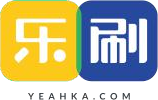 2020V2-2.0乐刷科技有限公司：我（我司）确认使用贵司的支付业务服务期间，我（我司）的结算账户如下： 账户名 	账  号 	 开户行 	 关于上述结算账户信息，我（我司）作如下承诺：上述账户真实、合法、有效；若上述账户为非自有账户的，已取得账户权利人的同意或授权；因使用非自有账户产生的一切纠纷、责任和损失由我（我司）自行解决和负担，与贵司无关；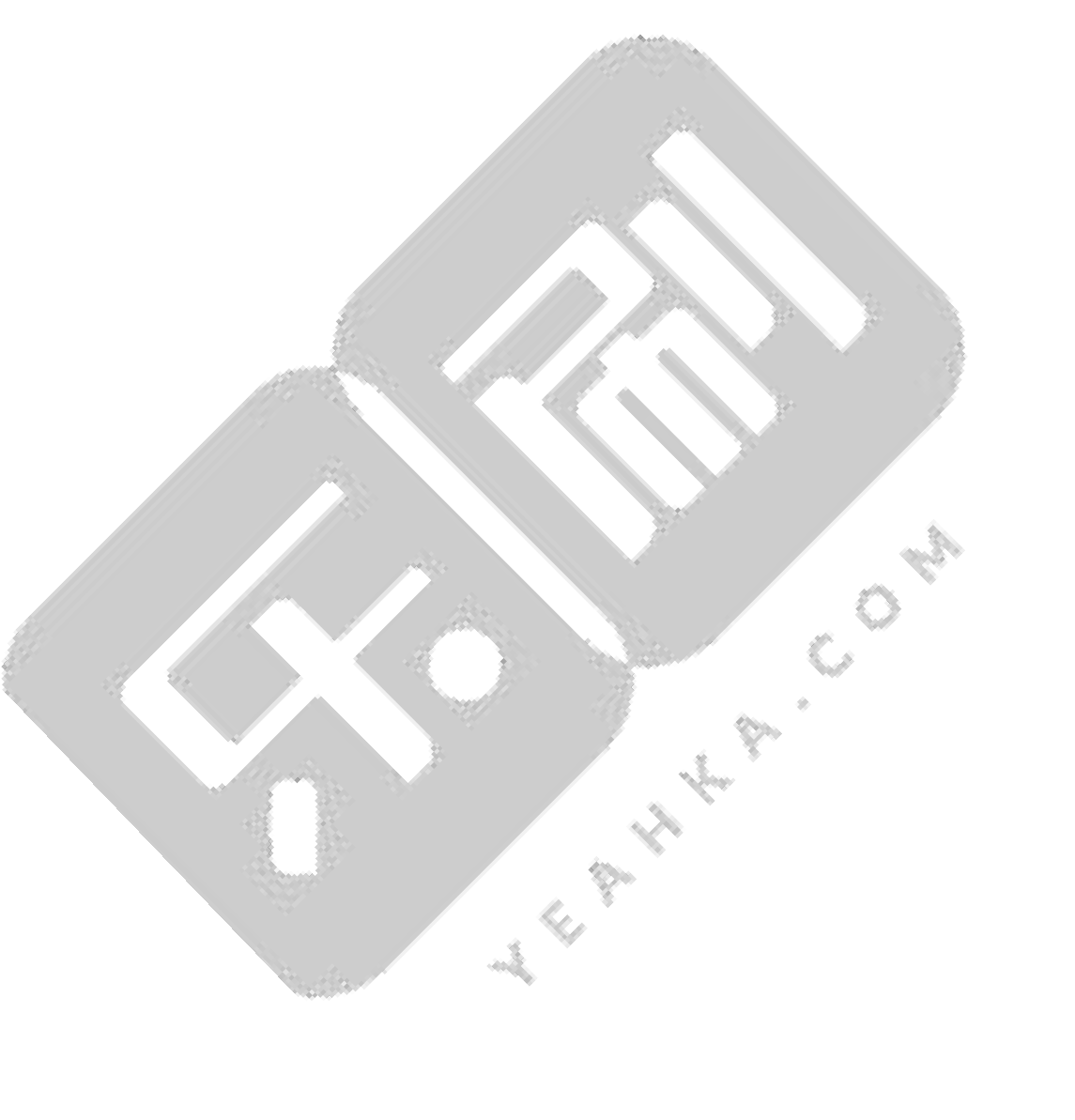 个体工商户名称：	企业名称：经营者:	法定代表人/授权委托人：（签字及手印）	（签字及手印）年	月	日	年	月	日